Ciklus Izobrazbi - Upravljanje i kontrola korištenja Europskih strukturnih i investicijskih fondova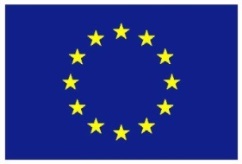 Tematska cjelina 1 – Uvod u Europske strukturne i investicijske fondove te sustav upravljanja i kontrole korištenja sredstavaUpravljanje rizicima23. listopada 2017. / Hrvatsko novinarsko društvo23. listopada 2017. / Hrvatsko novinarsko društvo23. listopada 2017. / Hrvatsko novinarsko društvoLista polaznikaLista polaznikaLista polaznikaIme i prezimeNaziv tijela/institucija:1.Anamarija ČeprnićMinistarstvo regionalnoga razvoja i fondova Europske unije2.Anin MostaracMinistarstvo zdravstva3.Carla CuliMinistarstvo regionalnoga razvoja i fondova Europske unije4.Danijel FištrekMinistarstvo gospodarstva, poduzetništva i obrta5.Danijela MatkovićMinistarstvo regionalnoga razvoja i fondova Europske unije6.Domagoj MarićMinistarstvo gospodarstva, poduzetništva i obrta7.Filip KovačMinistarstvo za demografiju, obitelj, mlade i socijalnu politiku8.Goran RomekMinistarstvo gospodarstva, poduzetništva i obrta9.Ines JambrošićMinistarstvo turizma10.Ivan BilićMinistarstvo gospodarstva, poduzetništva i obrta11.Katarina Bukša Ministarstvo regionalnoga razvoja i fondova Europske unije12.Kole MihajlovMinistarstvo gospodarstva, poduzetništva i obrta13.Ljuba BrčićFond za zaštitu okoliša i energetsku učinkovitost14.Maja Posavec PredojevićFond za zaštitu okoliša i energetsku učinkovitost15.Manuela TurkovićMinistarstvo regionalnoga razvoja i fondova Europske unije16.Marko GolemacMinistarstvo gospodarstva, poduzetništva i obrta17.Matija PaukovićMinistarstvo gospodarstva, poduzetništva i obrta18.Mirjana KolaićMinistarstvo gospodarstva, poduzetništva i obrta19.Nikolina JustićMinistarstvo regionalnoga razvoja i fondova Europske unije20.Nina GospodnetićMinistarstvo graditeljstva i prostornoga uređenja21.Renata Mlinarić-OžegovićMinistarstvo regionalnoga razvoja fondova Europske unije22.Tihana KumišaMinistarstvo regionalnoga razvoja i fondova Europske unije23.Valentina CesarMinistarstvo za demografiju, obitelj, mlade i socijalnu politiku24.Vanesa BadanjakMinistarstvo regionalnoga razvoja i fondova Europske unije25.Vladimir Hunjak ŠtulaMinistarstvo regionalnoga razvoja i fondova Europske unije